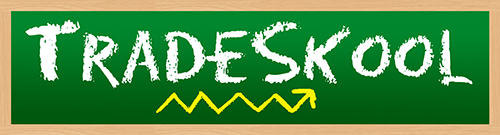 Name: ________________________						Date:__________Fill in the blank to find what kind of superfood Hammeranth is.A _ A R A   _ T _S _ S A M _   S _ E DH E _ P   S E _ DA L F _ L _ AWhat is Hammeranth’s second most powerful vitamin?MagnesiumPantothenic AcidFolateManganeseWhat vitamin has less power than the Hammeranth’s second most powerful vitamin? Vitamin B6FolatePantothenic Acid ThiaminRewrite to uncover Hammeranth’s most powerful vitamin. Hint: It’s written backwards! Nimaiht6B NimativNicainEtalofWhat is Hammeranth’s second most powerful mineral?CopperMagnesiumZincManganeseWhich Mineral is more powerful than Hammeranth’s second most powerful mineral? IronPotassiumMagnesiumManganeseRewrite to discover Hammeranth’s third most powerful mineral. Hint: It’s written backwards!ReppocMuisengamMuissatopSurohpsohpHammeranth is on the ________________ team.GrainHerbSeedVegetableWhat does Hammeranth’s superpower help with?Blood CirculationProstateAllergiesCholesterolWhat is the serving size on Hammeranth’s trading card? 1 Leaf2 Ounces½ Cup, Chopped1 Cup, HulledIf you had double Hammeranth’s size, how many calories would you have?6		1.54100Fill in the blank to discover what continents Hammeranth is from._M_R _ I _ AE _R_ _ E A _ I  A_ O _ T_   A _ _R I _ A, S O U _ _   A M _ _ I C ASolve the math equation in order to find Hammeranth’s correct energy.1.5 + 1.530 ÷ 5150 – 1301.5 x 3       14. Which altered state does Tradeskool suggest to maximize Hammeranth’s flavor?Sautéed with Carrot and Broccoli Served over Quinoa Sprouted on a SandwichMixed with Honey and a Pinch of CinnamonOn Top of Rice PilafWhat is the main body part used in Hammeranth’s special move?LegsAbsArmsBack